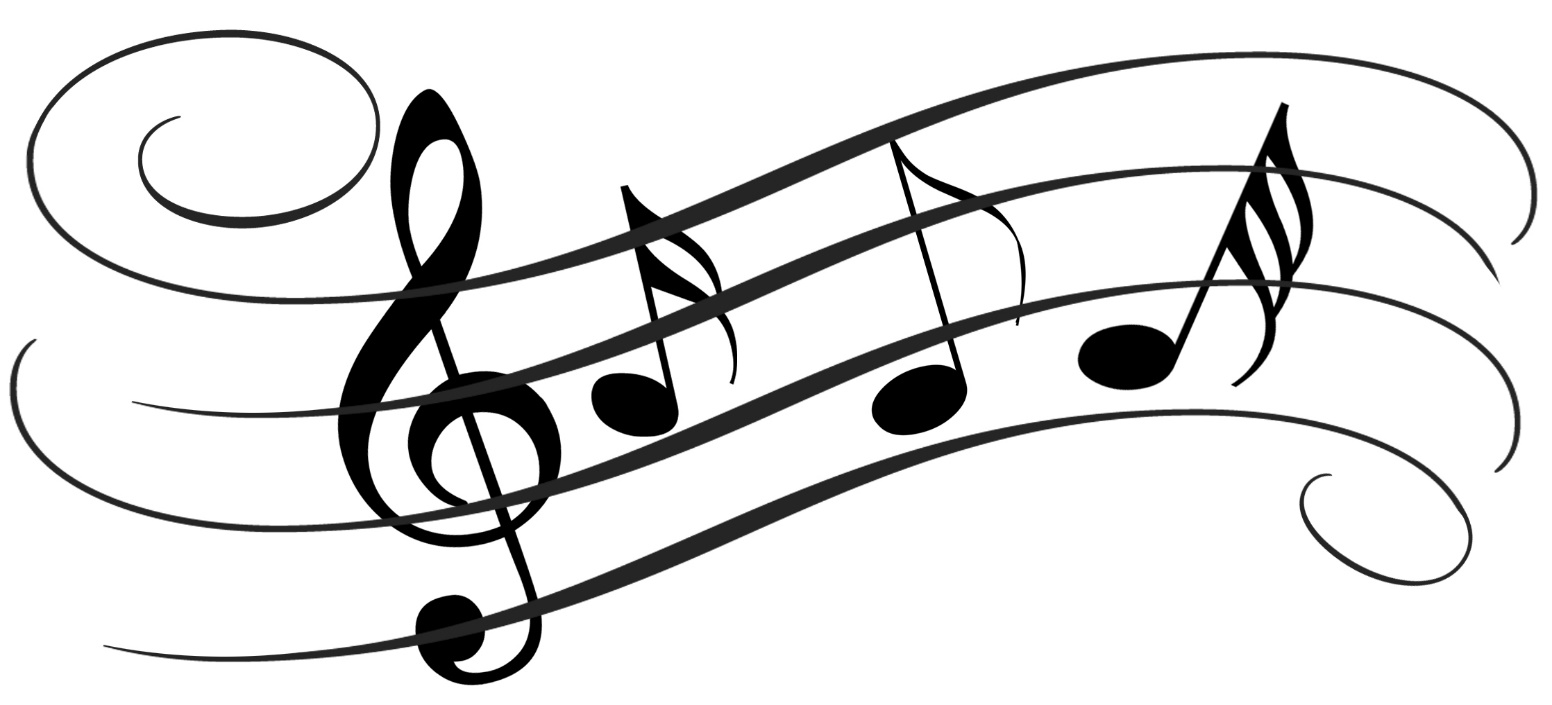 Jõelähtme Muusika- ja KunstikooliOMALOOMINGU KONKURSS11. märtsil kell 15.00 Loo Kultuurikeskuses Osalema on oodatud muusikaosakonna õpilased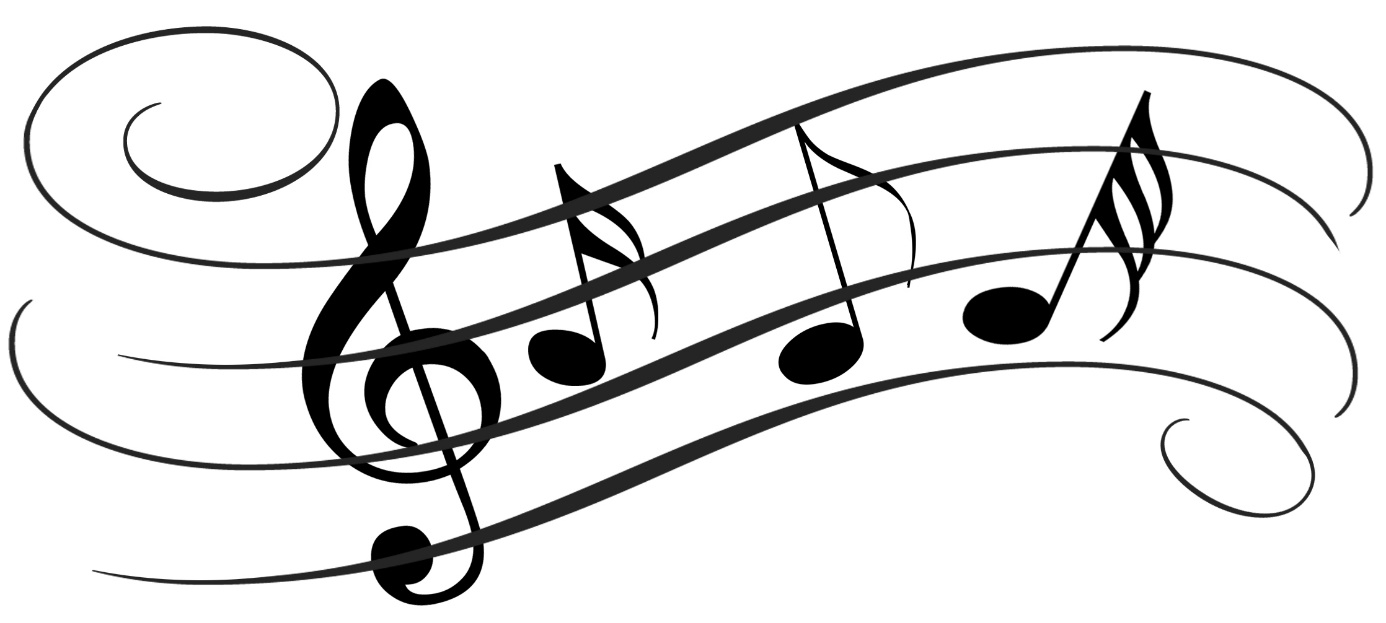 Konkurssi hindab žürii Parimatele auhinnadÜritus on kohustuslik kõigile muusikaosakonna 1-4. klassi õpilastele 